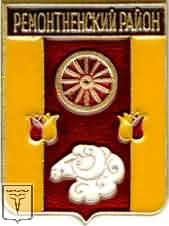 РОССИЙСКАЯ ФЕДЕРАЦИЯРОСТОВСКАЯ ОБЛАСТЬРЕМОНТНЕНСКИЙ РАЙОНМуниципальное образование «Подгорненское  сельское   поселение »АДМИНИСТРАЦИЯПОДГОРНЕНСКОГО  СЕЛЬСКОГО   ПОСЕЛЕНИЯРАСПОРЯЖЕНИЕ       «О размещении заказа на закупку товаров, работ,  услуг»В соответствии с Федеральным законом от 21.07.2005 г. №94-ФЗ «О размещении заказов на поставки товаров, выполнение работ, оказание услуг для государственных и муниципальных нужд», во исполнение решения Собрания депутатов Подгорненского сельского поселения Ремонтненского района Ростовской области № 10 от 25.12.2012 г., решения Собрания депутатов №35 от 09.07.2013 г. «О внесении изменений в Решение о бюджете Подгорненского сельского поселения на 2013 год и плановый период 2014-2015 гг.»	1 Разместить заказ на закупку товаров в 2013 г. путем проведения торгов в форме открытого аукциона в электронной форме:            -Предмет : Разработка проектной документации на строительство автомобильной дороги по ул.Центральная в х.Цветной Ремонтненского района Ростовской области;                    - Источник финансирования: Средства фонда софинансирования расходов, в т.ч. областной  1055052 рублей  и местный бюджет - 47406 рублей;          - Максимальная цена контракта 1102458 рублей.2. Специалисту 1 категории Беловой Е.В. разработать перечень работ, проект контракта, обоснование цены, и разместить извещение на официальном сайте.          3.  Контроль за исполнением настоящего распоряжения оставляю за собой.И.о. Главы Подгорненского сельского поселения:__________________ С.М. Лубяницкий     26.08.2013               с. Подгорное                     № 50